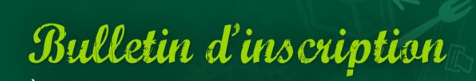 Formation-actionPersonnes relais en éducation à la sexualitéSession souhaitée (cochez la case correspondante) : à Miramas : Les 29, 30 mars et les 9, 10 avril 2018   à Arles : Les 24,25 mai et les 7,8 juin 2018 NOM : 													Prénom : 													Structure :													Fonction :													Adresse :													Code Postal : 				Ville :								Téléphone :												Portable : 													E-mail : 													Les formations étant délivrées gratuitement, une caution de 50 € est demandée lors de toute inscription. Elle sera restituée au stagiaire à l’issue de sa formation.Bulletin d’inscription à retourner,  accompagné d’un chèque de caution à l’ordre du CODEPS13, à l’adresse suivante :CODEPS13 – 83, la Canebière - 13001 MARSEILLEContact : contact@codeps13.org – 04.91.81.68.49